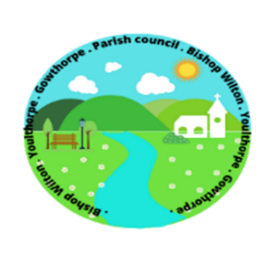 Parish Council of Bishop WiltonMinutes to the Annual Meeting of Bishop Wilton Parish Council, held on Thursday 18th May 2023 at 6.30pm in Bishop Wilton Village Hall.Present: Ingrid Haywood; Iain Rickatson; Paul Rigby; Ashlea North; Jo Denton; John Miles; Cllr R Sumpner and Sandra Morrison (Parish Clerk) 286. Apologies were received from S Berry, and P Warry. P Rigby arrived during the meeting at 6.45pm and I Rickatson and R Sumpner at 6.55pm.287. In the absence of the outgoing chair, it was resolved that I Haywood chair the meeting.  288. Nominations for P Warry to take the Chair (from the next meeting) were proposed by      I Haywood and seconded by J Miles. Resolved289. P Warry had previously indicated that he would accept the role of chair if nominated, and he would sign his acceptance of office in accordance with regulations as soon as he returned.  290. Members declaration of acceptance of office were received and signed by the clerk.  291. Cllr North nominated Cllr Haywood for the position of vice chair, seconded by Cllr Denton. Resolved6.45pm Cllr Rigby joined the meeting with apologies.292. Cllr Rigby signed his Declaration of acceptance of office and delivered his Chair’s report for 2022/2023, which is attached as an appendix to these minutes.293. Approval of delegation of committees and appointment of officers – Personnel – Cllr Haywood, Berry and North – chair of the committee to be elected at the first meeting.Playground - vacantFlyers and advertising – Cllrs Haywood and MilesGritting - Cllr Rigby and others as requiredPlanning – whole council6.55pm   I Rickatson and R Sumpner joined the meeting and duly signed their Declaration of Acceptance of Office.Cllr Sumpner advised that he would be recording the meeting and may use the recording for sharing with third parties and not keep the information for his personal use.294. Councillors areas of responsibility and representation were agreedSchool – Cllr NorthVillage Hall – Cllr NorthPlanning – Full CouncilHighways – noneNotice Boards – Cllr Denton (keys currently held by Cllr Sumpner and Cllr Rigby)Crime Liaison – Cllr RigbyFootpaths and Bridleways – Cllr Rickatson295. Representatives of this Council at ERNLLCA district committee meetings were agreed as Cllrs Sumpner and Haywood.296. The inventory of Land and Assets was reviewed and it was proposed by Cllr Haywood and seconded by Cllr Rigby that the value of the bus shelter be amended to a more realistic figure of £3,000. Resolved. It was proposed by Cllr Rickatson and seconded by Cllr Rigby that all other values be accepted as stated. Resolved297. The insurance cover was reviewed and approved.298. The following governing documents were reviewed. Code of Conduct – as presented no changePublication Scheme – as presented no changeComplaints Procedure and Guidance- as presented no changeFinance Regulations – to be amended at clauses 3 and 4 Meeting closed 7.12pmSigned as a true recordChairman						Date: 